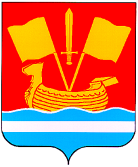 АДМИНИСТРАЦИЯ КИРОВСКОГО МУНИЦИПАЛЬНОГО РАЙОНА ЛЕНИНГРАДСКОЙ ОБЛАСТИП О С Т А Н О В Л Е Н И Еот 19 августа 2021 года  № 1462Об утверждении Порядка предоставления субсидий из бюджета Кировского муниципального района Ленинградской области некоммерческим организациям, не являющимся государственными (муниципальными) учреждениями,  созданным в целях оказания социальной поддержки и защиты ветеранов войны, труда, Вооруженных сил, правоохранительных органов, жителей блокадного Ленинграда и бывших малолетних узников фашистских лагерей, проживающих в Кировском районе Ленинградской области, в рамках муниципальной программы Кировского муниципального района Ленинградской области "Развитие культуры Кировского района Ленинградской области"В соответствии с пунктом 2 статьи 78.1 Бюджетного кодекса Российской Федерации, постановлением Правительства Российской Федерации от 18 сентября 2020 года № 1492 "Об общих требованиях к нормативным правовым актам, муниципальным правовым актам, регулирующим предоставление субсидий, в том числе грантов в форме субсидий, юридическим лицам, индивидуальным предпринимателям, а также физическим лицам - производителям товаров, работ, услуг, и о признании утратившими силу некоторых актов Правительства Российской Федерации и отдельных положений некоторых актов Правительства Российской Федерации", в целях реализации подпрограммы "Социокультурная деятельность" муниципальной программы Кировского муниципального района Ленинградской области "Развитие культуры Кировского района Ленинградской области", утвержденной постановлением администрации Кировского муниципального района Ленинградской области от 16 декабря 2016 года № 3067:1.	Утвердить Порядок предоставления субсидий из бюджета Кировского муниципального района Ленинградской области некоммерческим организациям, не являющимся государственными (муниципальными) учреждениями, созданным в целях оказания социальной поддержки и защиты ветеранов войны, труда, Вооруженных сил, правоохранительных органов, жителей блокадного Ленинграда и бывших малолетних узников фашистских лагерей, проживающих в Кировском районе Ленинградской области, в рамках муниципальной программы Кировского муниципального района Ленинградской области "Развитие культуры Кировского района Ленинградской области", согласно приложению.2.	Возложить обязанности  по отбору претендентов на предоставление субсидий из бюджета Кировского муниципального района  Ленинградской области некоммерческим организациям, не являющимся государственными (муниципальными) учреждениями, созданным в целях оказания социальной поддержки и защиты ветеранов войны, труда, Вооруженных сил, правоохранительных органов, жителей блокадного Ленинграда и бывших малолетних узников фашистских лагерей, проживающих в Кировском районе Ленинградской области, на Конкурсную комиссию по отбору социально ориентированных некоммерческих организаций, не являющихся государственными (муниципальными) учреждениями, осуществляющих социальную поддержку и защиту ветеранов войны, труда, Вооруженных сил, правоохранительных органов, жителей блокадного Ленинграда и бывших малолетних узников фашистских лагерей, проживающих в Кировском районе Ленинградской области, на получение субсидий из бюджета Кировского муниципального района Ленинградской области.3.	Признать утратившими силу постановления администрации Кировского муниципального района Ленинградской области:- от 12 февраля 2018 года № 207 "Об утверждении Порядка предоставления субсидий из бюджета Кировского муниципального района Ленинградской области некоммерческим организациям, не являющимися государственными (муниципальными) учреждениями, созданными в целях оказания социальной поддержки и защиты ветеранов войны, труда, Вооруженных сил, правоохранительных органов, жителей блокадного Ленинграда и бывших малолетних узников фашистских лагерей проживающих в Кировском районе Ленинградской области";- от 24 января 2019 года № 48 "О внесении изменений в постановление администрации Кировского муниципального района Ленинградской области от 12 февраля 2018 года №207 "Об утверждении Порядка предоставления субсидий из бюджета Кировского муниципального района Ленинградской области некоммерческим организациям, не являющимися государственными (муниципальными) учреждениями, созданными в целях оказания социальной поддержки и защиты ветеранов войны, труда, Вооруженных сил, правоохранительных органов, жителей блокадного Ленинграда и бывших малолетних узников фашистских лагерей, проживающих в Кировском районе Ленинградской области";- от 08 июля 2019 года № 781 "О внесении изменений в постановление администрации Кировского муниципального района Ленинградской области от 12 февраля 2018 года №207 "Об утверждении Порядка предоставления субсидий из бюджета Кировского муниципального района Ленинградской области  некоммерческим организациям, не являющимися государственными (муниципальными) учреждениями, созданными в целях оказания социальной поддержки и защиты ветеранов войны, труда, Вооруженных сил, правоохранительных органов, жителей блокадного Ленинграда и бывших малолетних узников фашистских лагерей, проживающих в Кировском районе Ленинградской области".4. Настоящее постановление вступает в силу после официального опубликования.5. Контроль за исполнением настоящего постановления возложить на заместителя главы администрации по социальным вопросам.Заместитель главы администрации по земельным и имущественным вопросам							Ю.Ю. ФаустУТВЕРЖДЕН             постановлением администрацииКировского муниципального районаЛенинградской областиот 19 августа 2021 г. № 1462(приложение)Порядок предоставления субсидий из бюджета Кировского муниципального района Ленинградской области некоммерческим организациям, не являющимся государственными (муниципальными) учреждениями,  созданным в целях оказания социальной поддержки и защиты ветеранов войны, труда, Вооруженных сил, правоохранительных органов, жителей блокадного Ленинграда и бывших малолетних узников фашистских лагерей, проживающих в Кировском районе Ленинградской области, в рамках муниципальной программы Кировского муниципального района Ленинградской области "Развитие культуры Кировского района Ленинградской области"1. Общие положения1.1. Настоящий порядок предоставления субсидий из бюджета Кировского муниципального района Ленинградской области некоммерческим организациям, не являющимся государственными (муниципальными) учреждениями, созданным в целях оказания социальной поддержки и защиты ветеранов войны, труда, Вооруженных сил, правоохранительных органов, жителей блокадного Ленинграда и бывших малолетних узников фашистских лагерей, проживающих в Кировском районе Ленинградской области, в рамках муниципальной программы Кировского муниципального района Ленинградской области "Развитие культуры Кировского района Ленинградской области" (далее – Порядок) разработан в соответствии со статьей 78.1 Бюджетного кодекса Российской Федерации, постановлением Правительства Российской Федерации от  18.09.2020 № 1492 "Об общих требованиях к нормативным правовым актам, муниципальным правовым актам, регулирующим предоставление субсидий, в том числе грантов в форме субсидий, юридическим лицам, индивидуальным предпринимателям, а также физическим лицам – производителям товаров, работ, услуг, и о признании утратившими силу некоторых актов Правительства Российской Федерации и отдельных положений некоторых актов Правительства Российской Федерации", определяет цели, условия и порядок предоставления субсидии из бюджета Кировского муниципального района Ленинградской области некоммерческим организациям (далее – НКО), не являющимся государственными (муниципальными) учреждениями, осуществляющим социальную поддержку и защиту ветеранов войны, труда, Вооруженных сил, правоохранительных органов, жителей блокадного Ленинграда и бывших малолетних узников фашистских лагерей, проживающих в Кировском районе Ленинградской области (далее – субсидия).1.2. Субсидия предоставляется юридическим лицам с целью финансового обеспечения затрат, возникших в связи с осуществлением уставной деятельности НКО в рамках реализации подпрограммы "Социокультурная деятельность" муниципальной программы Кировского муниципального района Ленинградской области "Развитие культуры Кировского района Ленинградской области". 1.3. Главным распорядителем средств субсидии является администрация Кировского муниципального района Ленинградской области (далее - Главный распорядитель), которой в соответствии с бюджетным законодательством Российской Федерации как получателю бюджетных средств доведены в установленном порядке лимиты бюджетных обязательств  на представление субсидии на цели, указанные в пункте 1.2. настоящего Порядка, на соответствующий финансовый год и плановый период за счет средств бюджета Кировского муниципального района Ленинградской области. 1.4. Понятия, используемые для целей настоящего Порядка:конкурсная комиссия - коллегиальный орган, создаваемый Главным распорядителем для проведения отбора;заявка - конкурсная заявка, представленная НКО Главному распорядителю в соответствии с требованиями, установленными настоящим Порядком, для участия в отборе;участник отбора - НКО, соответствующая требованиям, указанным в пунктах 1.5. и 2.6. настоящего Порядка, и заявка которой допущена к отбору в соответствии с пунктом 2.14. и 2.15. настоящего Порядка;отбор - конкурсный отбор участников отбора на основании критериев оценки заявки;получатель субсидии - участник отбора, признанный получателем субсидии в соответствии с пунктом 2.36. настоящего Порядка;иные понятия и термины, используемые в настоящем Порядке, применяются в значениях, определенных действующим законодательства.1.5. К категории получателей субсидии относятся НКО, зарегистрированные в качестве юридического лица на территории Кировского муниципального района Ленинградской области в порядке, установленном законодательством Российской Федерации и одновременно удовлетворяющие следующим условиям:- созданы в организационно-правовой форме общественной организации (за исключением политической партии), общественного движения, фонда, частного (общественного) учреждения, автономной некоммерческой организации, ассоциации (союза), казачьего общества или общины коренных малочисленных народов Российской Федерации;- осуществляют один из видов деятельности, указанных в статье 31.1 Федерального закона от 12 января 1996 года № 7-ФЗ «О некоммерческих организациях» и статье 6 областного закона от 29 июня 2012 года № 52-оз «О государственной поддержке социально ориентированных некоммерческих организаций в Ленинградской области»; - не имеют учредителя, являющегося государственным органом, органом местного самоуправления или публично-правовым образованием;- в соответствии с учредительными документами и (или) иными документами в соответствии с законодательством Российской Федерации имеют право осуществлять уставную деятельность на территории Кировского муниципального района Ленинградской области.1.6. Получатели субсидии определяются по результатам отбора. Способом проведения отбора является конкурс.1.7. Сведения о предоставлении субсидий подлежат размещению на едином портале бюджетной системы Российской Федерации в информационно-телекоммуникационной сети «Интернет» (в разделе единого портала) (при наличии технической возможности).2. Порядок проведения конкурсного отбора 2.1. Отбор получателей субсидии проводится конкурсной комиссией (приложение 4) по отбору НКО на получение субсидий из бюджета Кировского муниципального района Ленинградской области (далее – конкурсная комиссия).2.2. Решение о проведении отбора принимается Главным распорядителем и оформляется правовым актом администрации Кировского муниципального района Ленинградской области, который содержит информацию, указанную в пункте 2.5. настоящего Порядка, а также информацию об объеме субсидии, подлежащем распределению.2.3. Срок приема заявок на участие в отборе составляет 30 календарных дней со дня, следующего за днем размещения извещения о проведении отбора.2.4. Отборы могут объявляться не более 5 раз в год: 1-й – до 30 апреля, 2-й – до 30 июля, 3-й – до 30 октября, 4-й – до 1 ноября соответствующего финансового года, а также на очередной финансовый год – до 31 декабря.2.5. Отбор объявляется путем размещения на едином портале (при наличии технической возможности), на официальном сайте Кировского муниципального района Ленинградской области в информационно-телекоммуникационной сети «Интернет» извещения о проведении отбора (далее - извещение) с указанием:- наименования, места нахождения, почтового адреса, адреса электронной почты;- срока проведения отбора в соответствии с пунктом 2.3. настоящего Порядка;- результатов предоставления субсидии;- доменного имени и (или) сетевого адреса, и (или) указателей страниц сайта в информационно-телекоммуникационной сети «Интернет», на котором обеспечивается проведение отбора (при наличии технической возможности);- требований к участникам отбора в соответствии с пунктом 2.6. настоящего Порядка и перечня документов, представляемых участниками отбора для подтверждения их соответствия указанным требованиям;- порядка подачи заявок участниками отбора и требований, предъявляемых к форме и содержанию заявок, подаваемых участниками отбора, в соответствии с пунктом 2.7. и 2.8. настоящего Порядка;- порядка отзыва заявок участников отбора, порядка возврата заявок участников отбора, определяющего в том числе основания для возврата заявок участников отбора, порядка внесения изменений в заявки;- правил рассмотрения и оценки заявок в соответствии с требованиями, установленными настоящим Порядком;- порядка предоставления участникам отбора разъяснений положений извещения, даты начала и окончания срока предоставления таких разъяснений;- срока, в течение которого получатель субсидии должен подписать соглашение о предоставлении субсидии (далее - соглашение);- условий признания победителя (победителей) отбора, уклонившимся (уклонившимися) от заключения соглашения;- даты размещения результатов отбора на едином портале (при наличии технической возможности), на официальном сайте Кировского муниципального района Ленинградской области. 2.6. К участию в отборе допускаются НКО, соответствующие условиям, указанным в пункте 1.5. настоящего Порядка и соответствующие на день, предшествующий дате начала приема заявок, следующим требованиям:- у участника отбора должна отсутствовать просроченная задолженность по возврату в бюджет Кировского муниципального района Ленинградской области субсидий, бюджетных инвестиций, предоставленных в том числе в соответствии с иными правовыми актами, а также иная просроченная (неурегулированная) задолженность по денежным обязательствам перед Кировским муниципальным районом Ленинградской области;- участник отбора не должен находиться в процессе реорганизации, ликвидации, в отношении него не введена процедура банкротства, деятельность участника отбора не приостановлена в порядке, предусмотренном законодательством Российской Федерации;- в реестре дисквалифицированных лиц отсутствуют сведения о дисквалифицированных руководителе или главном бухгалтере получателя субсидии;- участник отбора не должен являться иностранным юридическим лицом, а также российским юридическим лицом, в уставном (складочном) капитале которого доля участия иностранных юридических лиц, местом регистрации которых является государство или территория, включенные в утвержденный Министерством финансов Российской Федерации перечень государств и территорий, предоставляющих льготный налоговый режим налогообложения и (или) не предусматривающих раскрытия и предоставления информации при проведении финансовых операций (офшорные зоны), в совокупности превышает 50 процентов;- участник отбора не должен получать средства из бюджета Кировского муниципального района Ленинградской области на цели, установленные настоящим Порядком.2.7. Для участия в отборе НКО представляет заявку, в состав которой входят следующие документы:- письменное заявление на участие в отборе (приложение 1);- копии учредительных документов претендента, заверенные подписьюруководителя (представителя) и печатью НКО;- отчет о деятельности НКО по сходным с целями предоставления субсидии направлениям деятельности за год, предшествующий году, в котором планируется предоставление субсидии (далее – отчет о деятельности);- план деятельности (приложение 2), предусматривающий проведение общественно значимых мероприятий, посвященных праздничным дням, дням воинской славы и памятным датам России, подразумевающих участие  советов ветеранов войны, труда, Вооруженных сил, правоохранительных органов, жителей блокадного Ленинграда и бывших малолетних узников фашистских лагерей, проживающих в Кировском районе Ленинградской области, действующих на территории Кировского муниципального района Ленинградской области на год, в котором планируется предоставление субсидии (далее - план деятельности);- смету расходов на оказание социальной поддержки и защиты ветеранов войны, труда, Вооруженных сил, правоохранительных органов, жителей блокадного Ленинграда и бывших малолетних узников фашистских лагерей на территории Кировского муниципального района Ленинградской области (далее – смета расходов).2.8. Заявка представляется НКО секретарю конкурсной комиссии (далее - Секретарь) в порядке и в сроки, установленные в извещении о проведении отбора.Заявка принимается только в печатном виде. Заполнять заявку следует на отдельных листах без оборота.Подписи и печати должны быть подлинные. Помарки и исправления не допускаются. Все страницы заявки должны быть пронумерованы, прошиты и заверены подписью руководителя НКО или доверенным лицом и печатью НКО. 2.9. НКО вправе представить для участия в отборе не более одной заявки. При подаче двух и более заявок вторая и последующие заявки к отбору не допускаются.2.10. Ответственность за достоверность сведений и подлинность представленных в соответствии с настоящим Порядком документов в составе заявки возлагается на НКО.2.11. Заявки на участие в отборе, поступившие после окончания срока приема заявок, не регистрируются и к участию в отборе не допускаются. 2.12. Заявки на участие в отборе могут быть отозваны НКО до окончания срока приема заявок путем направления в администрацию Кировского муниципального района Ленинградской области соответствующего обращения. Отозванные заявки не учитываются при определении количества заявок, представленных на участие в отборе.2.13. Не допускается внесение изменений в заявку на участие в отборе. Дополнительные документы могут быть представлены к заявке только по запросу Главного распорядителя.2.14. В срок не позднее 14 календарного дня, следующего за датой окончания приема заявок на участие в отборе, секретарь осуществляет проверку НКО и заявки на соответствие требованиям, указанным в пункте 1.5., 2.7. и 2.8. настоящего Порядка.2.15. Основаниями для отклонения заявки являются:2.15.1. Несоответствие НКО условиям, указанным в пункте 1.5. настоящего Порядка и требованиям, указанным в пункте 2.6. настоящего Порядка.2.15.2. Несоответствие заявки и прилагаемых документов НКО требованиям, установленным в пункте 2.7. настоящего Порядка.2.15.3. Недостоверность представленной НКО информации в заявке.2.15.4. Подача НКО заявки после даты и (или) времени, определенных для подачи заявок.2.16. Не может являться основанием для отказа в рассмотрении заявки НКО наличие в документах заявки орфографических или арифметических ошибок, за исключением случаев, когда такие ошибки имеют существенное значение для оценки содержания представленных документов.2.17. Информация о заявках (включая информацию о наименовании НКО, ее основной государственный регистрационный номер и (или) идентификационный номер налогоплательщика, название и (или) краткое описание проекта) размещается на едином портале (при наличии технической возможности), на официальном сайте Кировского муниципального района Ленинградской области.2.18. Секретарь в срок не позднее 14 календарных дней со дня окончания приема заявок принимает решение об определении заявок, допущенных к участию в отборе, и об отклонении заявок.2.19. Секретарь в течение 5 календарных дней со дня принятия решения об отклонении заявки направляет НКО соответствующее уведомление на электронную почту НКО, указанную в заявке.2.20. Секретарь не позднее 14 календарных дней после принятия решения, указанного в пункте 2.18. настоящего Порядка, организует проведение заседания конкурсной комиссии.2.21. Допущенные к участию в отборе заявки представляются секретарем на рассмотрение членам конкурсной комиссии для оценки не позднее 3 календарных дней до даты заседания конкурсной комиссии.2.22. Каждый член конкурсной комиссии, присутствующий на заседании конкурсной комиссии, оценивает заявку в соответствии с критериями оценки заявки (приложение 3).2.23. В случае если на дату окончания приема заявок зарегистрирована только одна заявка и по ней принято решение о допуске к участию в отборе, то по данной единственной заявке конкурсной комиссией происходит рассмотрение и оценка заявки.2.24. В случае отсутствия заявок на участие в конкурсном отборе или в случае принятия решения о недопуске к участию в конкурсном отборе всех НКО, подавших заявки, конкурсный отбор признается несостоявшимся.2.25. Все члены конкурсной комиссии оценивают комплекты документов, поданные НКО на участие в отборе, распределяя баллы в соответствии с критериями оценки заявок. Затем баллы всех членов конкурсной комиссии суммируются.2.26. Конкурсная комиссия формирует рейтинги участников отбора, в порядке убывания количества баллов в рейтинге. Участник отбора, заявка которого получила наиболее высокий балл, занимает наиболее высокую позицию в рейтинге.2.27. Конкурсная комиссия с учетом объема субсидии, подлежащей распределению, утверждает проходной балл.2.28. На основании рейтинга конкурсная комиссия выносит решение о признании участников победителями отбора, рекомендуя к предоставлению субсидии участников отбора, заявки которых заняли наиболее высокую позицию в рейтинге.2.29. Конкурсная комиссия вправе дать рекомендацию участникам отбора, заявки которых заняли следующее место в рейтинге за заявкой, имеющей минимальное количество баллов из числа заявок, рекомендованных к предоставлению субсидии, о внесении изменения в календарный план проекта и (или) об уменьшении запрашиваемой суммы субсидии (далее - рекомендация). Секретарь конкурсной комиссии в течение одного рабочего дня, следующего за днем предоставления рекомендации, направляет уведомление с данной рекомендацией на адрес электронной почты, указанный в заявке.2.30. Участник отбора, получивший уведомление с рекомендацией конкурсной комиссии, вносит изменения в календарный план проекта и (или) смету расходов проекта и представляет соответствующее обращение секретарю с приложением календарного плана проекта и (или) сметы расходов проекта в новой редакции не позднее одного рабочего дня со дня получения рекомендации. В случае представления обращения о внесении изменений в соответствии с рекомендациями в календарный план проекта и (или) смету расходов (далее - обращение) в установленный срок конкурсная комиссия рассматривает новую редакцию документов и принимает решение о признании/непризнании участника отбора победителем отбора и рекомендовании его к предоставлению субсидии.2.31. Участники отбора, не набравшие установленный конкурсной комиссией балл и не представившие обращения в соответствии с пунктом 2.30. настоящего Порядка, считаются нерекомендованными к предоставлению субсидии. 2.32. НКО, не прошедшим отбор, комплект документов не возвращается.2.33. По итогам оценки конкурсной комиссией заявок секретарем конкурсной комиссии составляется протокол оценки заявок и результатов проведения отбора, который подписывается председателем и секретарем конкурсной комиссии. Все решения конкурсной комиссии оформляются также протоколами, которые подписываются председателем и секретарем конкурсной комиссии и размещаются на едином портале (при наличии технической возможности), на официальном сайте Кировского муниципального района Ленинградской области не позднее 14 календарных дней после подведения итогов отбора.2.34. Итоги отбора подводятся конкурсной комиссией на итоговом заседании конкурсной комиссии путем оформления итогового протокола, в котором приводится окончательный перечень победителей отбора (с учетом пунктов 2.28. и 2.30. настоящего Порядка) и принимается решение о рекомендации победителей отбора к предоставлению субсидии. 2.35. НКО, не прошедшие отбор, уведомляются администрацией Кировского муниципального района Ленинградской области письменно не позднее 10 календарных дней после подведения итогов отбора на итоговом заседании конкурсного отбора.2.36. Решение о предоставлении субсидий НКО принимается Главным распорядителем на основании протокола конкурсной комиссии, утверждается постановлением администрации Кировского муниципального района Ленинградской области и подлежит размещению на едином портале (при наличии технической возможности), на официальном сайте Кировского муниципального района Ленинградской области не позднее 14 календарных дней после подведения итогов отбора.  НКО, указанные в данном постановлении администрации Кировского муниципального района Ленинградской области, являются получателями субсидий.3. Условия и порядок предоставления субсидий3.1. Субсидия предоставляется на основании соглашения, заключенного между Главным распорядителем и получателем субсидии не позднее 30 календарных дней со дня издания постановления, указанного в пункте 2.36. настоящего Порядка. Форма соглашения утверждается распоряжением комитета финансов администрации Кировского муниципального района Ленинградской области.В случае предоставления субсидий из бюджета Кировского муниципального района Ленинградской области, источником финансового обеспечения которых являются межбюджетные трансферты из федерального бюджета, соглашение заключается в соответствии с типовой формой, установленной Министерством финансов Российской Федерации, в государственной интегрированной информационной системе управления общественными финансами "Электронный бюджет".3.2. Получатель субсидии для заключения соглашения о предоставлении субсидии предоставляет Главному распорядителю следующие документы:- копию свидетельства о государственной регистрации получателя субсидии, заверенную подписью руководителя (представителя) и печатью НКО;- копию свидетельства о постановке на учет в налоговых органах, заверенную подписью руководителя (представителя) и печатью НКО;- копию документа, подтверждающего полномочия руководителя (представителя) НКО, заверенную подписью руководителя (представителя) и печатью НКО;- сведения о банковских реквизитах с указанием расчетного счета получателя субсидии.3.3. Для заключения соглашения о предоставлении субсидии Главный распорядитель дополнительно запрашивает в налоговых органах по каналам межведомственного взаимодействия в отношении получателей субсидии следующие документы:- сведения о наличии (отсутствии) задолженности по уплате налогов, сборов, страховых взносов, пеней, штрафов, процентов, подлежащих уплате в соответствии с законодательством о налогах и сборах Российской Федерации; - выписку из Единого государственного реестра юридических лиц.3.4. Главный распорядитель рассматривает документы, указанные в пункте 3.2. и 3.3., в течение не более чем 10 календарных дней.  3.5. Основанием для отказа получателю субсидии в предоставлении субсидии являются выявленные по состоянию на планируемую дату заключения соглашения: - несоответствие получателя субсидии условиям, указанным в пункте 1.5. настоящего Порядка или непредставление (предоставление не в полном объеме) документов, указанных в пункте 3.2. настоящего Порядка;- недостоверные сведения, представленные получателем субсидии в составе заявки и выявленные в ходе анализа дополнительных документов, указанных в пунктах 3.2. и 3.3. настоящего Порядка;- выявленные по состоянию на предполагаемую дату заключения соглашения сведения о наличии задолженности по уплате налогов, сборов, страховых взносов, пеней, штрафов, процентов, подлежащих уплате в соответствии с законодательством о налогах и сборах Российской Федерации.3.6. В случае выявления оснований для отказа получателю субсидии в предоставлении субсидии, указанных в пункте 3.5. настоящего Порядка, Главный распорядитель уведомляет получателя субсидии об отказе в письменной форме.3.7. Соглашение о предоставлении субсидии заключаются между Главным распорядителем и получателями субсидий. Соглашениями, в том числе, предусматриваются:- цели, условия и сроки предоставления субсидий, размер субсидий, значения показателей результативности предоставления субсидий;- ответственность получателей субсидий за несоблюдение условий соглашения;- порядок, сроки и формы представления отчетности об осуществлении расходов, источником финансового обеспечения которых является субсидия;- согласие получателя субсидии на осуществление проверки Главным распорядителем и уполномоченными органами муниципального финансового контроля Кировского муниципального района Ленинградской области соблюдения условий, целей и порядка предоставления субсидии их получателями, установленных настоящим Порядком, в соответствии с порядками осуществления главными распорядителями и органами муниципального финансового контроля Кировского муниципального района Ленинградской области соблюдения получателями субсидии условий, целей и порядка предоставления субсидии и согласие их получателей на осуществление этих проверок;- запрет приобретения за счет полученных средств иностранной валюты, за исключением операций, осуществляемых в соответствии с валютным законодательством Российской Федерации при закупке (поставке) высокотехнологичного импортного оборудования, сырья и комплектующих изделий, а также связанных с достижением целей предоставления указанных средств иных операций, определенных нормативными правовыми актами, муниципальными правовыми актами, регулирующими порядок предоставления субсидий некоммерческим организациям, не являющимся государственными (муниципальными) учреждениями;- обязательство получателя субсидии включать в договоры (соглашения), заключенные в целях исполнения обязательств по соглашению, положения о согласии лиц, являющихся поставщиками (подрядчиками, исполнителями), на осуществление Главным распорядителем и органами муниципального финансового контроля Кировского муниципального района Ленинградской области проверок соблюдения ими условий, целей и порядка предоставления субсидии (за исключением государственных (муниципальных) унитарных предприятий, хозяйственных товариществ и обществ с участием публично-правовых образований в их уставных (складочных) капиталах, а также коммерческих организаций с участием таких товариществ и обществ в их уставных (складочных) капиталах);- условия согласования новых условий соглашений или расторжения соглашения при недостижении согласия по новым условиям в случае уменьшения Главному распорядителю ранее доведенных лимитов бюджетных обязательств, приводящего к невозможности предоставления субсидии в размере, определенном в соглашении;- порядок и сроки расчета штрафных санкций.3.8. В случае отказа получателя субсидии от заключения соглашения о предоставлении субсидии либо нарушении срока заключения соглашения о предоставлении субсидии Главный распорядитель принимает решение о признании получателя субсидии уклонившимся от заключения соглашения и проведении отбора получателей субсидии в отношении нераспределенных средств в соответствии с требованиями настоящего Порядка либо  возвращает невостребованные средства в бюджет Кировского муниципального района Ленинградской области.3.9. Субсидия за счет средств бюджета Кировского муниципального района Ленинградской области предоставляется согласно смете расходов получателя субсидии, представленной в составе заявки на конкурс, в пределах бюджетных ассигнований, утвержденных в сводной бюджетной росписи бюджета Кировского муниципального района Ленинградской области на текущий финансовый год.3.10. Субсидия за счет средств иных межбюджетных трансфертов областного бюджета Ленинградской области предоставляется согласно смете расходов, в размере, не превышающем объем иных межбюджетных трансфертов областного бюджета на текущий финансовый год.Размер субсидии за счет средств иных межбюджетных трансфертов областного бюджета определяется по формуле:Тобщ = ∑ Тi,где:Тобщ – общий размер субсидии из бюджета Кировского муниципального района Ленинградской области;Тi – величина субсидии из бюджета Кировского муниципального района Ленинградской области получателю субсидии.3.11. Субсидия предоставляется на финансовое обеспечение затрат в связи с осуществлением уставной деятельности НКО по следующим направлениям расходов:организационные расходы (организация публичных и дистанционных мероприятий, проводимых согласно смете расходов; питание участников мероприятий; подарочная и сувенирная продукция; оказание материальной помощи ветеранам, транспортные расходы; услуги по освещению мероприятий в средствах массовой информации);административные расходы (расходы на банковское обслуживание);оплата труда лиц, привлекаемых по гражданско-правовым договорам, включая налог на доходы физических лиц; страховые взносы (начисления на оплату труда) в государственные внебюджетные фонды за лиц, привлекаемых по гражданско-правовым договорам (бухгалтера).3.12. Перечисление субсидии осуществляется ежеквартально в сроки, установленные соглашением о предоставлении субсидии.Перечисление субсидии осуществляется в порядке, предусмотренном бюджетным законодательством, в соответствии с заключенными соглашениями о предоставлении субсидии на расчетный счет получателя субсидии, открытый в учреждении Центрального банка Российской Федерации или кредитной организации, указанный получателем субсидии в соглашении о предоставлении субсидии. В случае установления бюджетным законодательством требований о казначейском сопровождении субсидия перечисляется на счета, открытые в территориальном органе Федерального казначейства или комитете финансов администрации Кировского муниципального района Ленинградской области. Перечисление субсидии осуществляется на основании заявки о предоставлении субсидий по форме согласно Приложению 5.3.13. Показателями, необходимыми для достижения результата предоставления субсидии, являются:- количество мероприятий, проведенных за счет субсидии;- количество участников мероприятий, проведенных за счет субсидии.Главный распорядитель устанавливает значения показателей в соглашении о перечислении субсидии.Главный распорядитель вправе установить дополнительные показатели по согласованию с получателем субсидии.3.14. Датой, на которую определяется факт достижения установленного в соглашении показателя, является 31 декабря года, в котором предоставляется субсидия.3.15.  В случае уменьшения Главному распорядителю как получателю бюджетных средств ранее доведенных лимитов бюджетных обязательств, указанных в пункте 1.3.  настоящего Порядка, приводящего к невозможности предоставления субсидии в размере, определенном в заключенном соглашении, в дополнительном соглашении к соглашению определяется новый размер субсидии или производится расторжение соглашения при недостижении согласия по новым условиям.Требования к отчетности4.1. Получатель субсидии предоставляет Главному распорядителю ежеквартально до 4-го числа месяца, следующего за отчетным кварталом, отчет об осуществлении расходов, источником финансового обеспечения которых является субсидия, по форме установленной соглашением с приложением копий подтверждающих документов первичного бухгалтерского учета о целевом расходовании денежных средств, заверенный подписью и печатью руководителя получателя субсидии.4.2. По итогам года, в котором получателю субсидии была предоставлена субсидия, не позднее 10-го числа месяца, следующего за отчетным годом, получатель субсидии предоставляет Главному распорядителю отчет о результатах предоставления субсидии.4.3. Порядок, сроки и формы представления отчета об осуществлении расходов, источником финансового обеспечения которых является субсидия, устанавливаются соглашением о перечислении субсидии.5. Требования об осуществлении контроля за соблюдением условий, целей и порядка предоставления субсидий и ответственности за их нарушение5.1. Администрацией Кировского муниципального района Ленинградской области и органом муниципального финансового контроля Кировского муниципального района Ленинградской области осуществляется обязательная проверка соблюдения получателями субсидий условий, целей и порядка предоставления субсидий путем проведения плановых и(или) внеплановых проверок, в том числе выездных, в порядке, установленном администрацией Кировского муниципального района Ленинградской области и(или) органом муниципального финансового контроля Кировского муниципального района Ленинградской области (далее - Администрация, орган муниципального финансового контроля).5.2. В случае установления по итогам проверок, проведенных Администрацией и(или) органом муниципального финансового контроля, факта нарушения получателем субсидии условий, целей, порядка предоставления субсидии и заключенного соглашения, а также недостижения значений показателей результатов предоставления субсидии соответствующие средства подлежат возврату в доход бюджета Кировского муниципального района Ленинградской области:а) на основании письменного требования Администрации не позднее 30 календарных дней с даты получения получателем субсидии указанного требования;б) в сроки, установленные в представлении и(или) предписании органа муниципального финансового контроля.5.3. За нарушение срока возврата суммы субсидии получатель субсидии уплачивает штраф в размере 10 процентов от суммы субсидии, подлежащей возврату, а также неустойку за каждый день просрочки исполнения указанного обязательства.5.4. Размер неустойки устанавливается в размере одной трехсотой ключевой ставки Банка России, действующей на день уплаты неустойки, от суммы субсидии, подлежащей возврату, за каждый день просрочки.5.5. В случае отказа вернуть сумму субсидии, подлежащую возврату (с учетом штрафа и неустойки), взыскание денежных средств осуществляется в судебном порядке.5.6. В случае неперечисления получателем субсидии средств субсидии в бюджет Кировского муниципального района Ленинградской области в сроки, установленные пунктом 5.2. настоящего Порядка, взыскание денежных средств (с учетом штрафа) осуществляется в судебном порядке.Приложение 1 к Порядку Форма заявления на участие в отбореК заявке прилагаем следующие документы:Руководитель НКО                ______________ /__________________Подавая заявление на участие в отборе, подтверждаем свое согласие на публикацию (размещение) в информационно-телекоммуникационной сети «Интернет» информации об организации, подаваемой заявке, иной информации об организации, связанной с участием в отборе.Руководитель НКО                ______________ /__________________"__"______________20__г.М.П.Приложение 2 к ПорядкуПриложение 3 к Порядку Критерии оценки заявок участников отбораПриложение 4 к Порядку Положение о конкурсной комиссии1.	Конкурсная комиссия формируется из числа представителей органов местного самоуправления Кировского муниципального района Ленинградской области.2.	Общее число членов конкурсной комиссии является нечетным и составляет не менее 7 (семи) человек.3.	Состав конкурсной комиссии утверждается постановлением администрации Кировского муниципального района Ленинградской области не менее чем за 5 рабочих дней до первого заседания конкурсной комиссии по рассмотрению заявок.4.	В своей деятельности конкурсная комиссия руководствуется Порядком предоставления субсидии из бюджета Кировского муниципального района Ленинградской области социально ориентированным некоммерческим организациям, не являющимся государственными (муниципальными) учреждениями, осуществляющим социальную поддержку и защиту ветеранов войны, труда, Вооруженных Сил, правоохранительных органов, жителей блокадного Ленинграда и бывших малолетних узников фашистских лагерей, проживающих в Кировском районе Ленинградской области.5.	Работой конкурсной комиссии руководит председатель. Председатель назначает дату и время проведения ее заседаний и подписывает протоколы заседаний.    В случае его отсутствия ответственность возлагается на заместителя председателя.6.	Организацию работы комиссии обеспечивает секретарь конкурсной комиссии. В случае его отсутствия ответственность за организацию возлагается на члена конкурсной комиссии, определяемого решением председателя.7.	В протоколе заседания конкурсной комиссии фиксируются: состав конкурсной комиссии (в том числе причины отсутствия членов конкурсной комиссии); повестка дня; сведения о претендентах на получение субсидий; результаты подсчета баллов; наименование социально ориентированных некоммерческих организаций, прошедших отбор и рекомендованных к предоставлению субсидий.К протоколу прилагаются формы оценки членами конкурсной комиссии заявок участников отбора.8.	Конкурсная комиссия имеет следующие полномочия: 8.1. рассмотрение и оценка заявок участников отбора на получение субсидий и прилагаемых к ним документов в соответствии с требованиями, указанными в разделе 2 Порядка предоставления субсидии из бюджета Кировского муниципального района Ленинградской области социально ориентированным некоммерческим организациям, не являющимся государственными (муниципальными) учреждениями, осуществляющим социальную поддержку и защиту ветеранов войны, труда, Вооруженных сил, правоохранительных органов, жителей блокадного Ленинграда и бывших малолетних узников фашистских лагерей, проживающих в Кировском районе Ленинградской области;8.2. формирование рейтинга заявок участников отбора в соответствии с количеством набранных баллов;8.3. принятие решения об установлении проходного балла для заявки участников отбора;8.4.	принятие решения о рекомендации участников отбора Главному распорядителю для предоставления субсидии;8.5. принятие решения о рекомендации участникам отбора, заявки которых заняли следующее место в рейтинге за заявкой, имеющей минимальное количество баллов из числа заявок, рекомендованных к предоставлению субсидии, о внесении изменения в календарный план проекта и (или) об уменьшении запрашиваемой суммы субсидии.9.	Конкурсная комиссия осуществляет свою деятельность на безвозмездной основе.10.	Оценка заявок НКО осуществляется конкурсной комиссией в один этап.11.	Решение конкурсной комиссии принимается простым большинством голосов от числа присутствующих на заседании членов конкурсной комиссии путем открытого голосования. В случае равенства голосов председатель (либо заместитель председателя в отсутствие председателя) конкурсной комиссии имеет право решающего голоса. 12.	Протокол заседания подписывается председателем и секретарем конкурсной комиссии. Сведения о принятых конкурсной комиссией решениях в течение 5 рабочих дней со дня подписания протокола заседания конкурсной комиссии размещается на едином портале (при наличии технической возможности), на официальном сайте Кировского муниципального района Ленинградской области. Главе администрации                                                                                  Кировского муниципального района Ленинградской области                                	______________Заявка на перечисление субсидиииз бюджета Кировского муниципального района Ленинградской области на финансовое обеспечение затрат в связи с осуществлением уставной деятельности на _____квартал ______ годаВ соответствии с решением совета депутатов Кировского муниципального района Ленинградской области от __________ № ____ "О бюджете Кировского муниципального района на ____ год и плановый период ______ годов", постановлением администрации Кировского муниципального района Ленинградской области от ________ № ____ "Об утверждении Порядка предоставления субсидий из бюджета Кировского муниципального района Ленинградской области некоммерческим организациям, не являющимся государственными (муниципальными) учреждениями,  созданным в целях оказания социальной поддержки и защиты ветеранов войны, труда, Вооруженных сил, правоохранительных органов, жителей блокадного Ленинграда и бывших малолетних узников фашистских лагерей, проживающих в Кировском районе Ленинградской области в рамках муниципальной программы Кировского муниципального района Ленинградской области "Развитие культуры Кировского района Ленинградской области", постановлением администрации Кировского муниципального района Ленинградской области от __________ № ____ "Об утверждении муниципальной программы "Развитие культуры Кировского района Ленинградской области",  Соглашением от ___________ № _____, просим предоставить финансирование в размере __________ (___________) рублей  00  копеек на __квартал _____ года.Банковские реквизиты для направления субсидии:ИНН _______________________КПП ______________________________________Расчетный счет № ___________________________Банк __________________________________ОГРН ____________________БИК _____________________Руководитель ______________________________________________                               _______________                                                                                                                                                                          Ф.И.О                                                                                                                         М.П.Наименованиенекоммерческой организацииСумма запрашиваемой субсидии (руб.)Сведения об организации:Полное наименование организации с указанием организационно-правовой формы            Дата создания   ОГРН ИННКППФ.И.О. и наименование должности руководителя, телефон, факс, e-mailАдрес местонахождения (юридический и фактический)Учредители (участники)Банковские реквизитыНаименование документаКоличество листов в документеКопии учредительных документов претендента, заверенные подписью руководителя (представителя) и печатью НКООтчет о деятельности за предшествующий годПлан деятельности Смета расходовПроект (план) мероприятий на предоставление субсидии№ п/пНаименование критерияКритерии отбораКоличество баллов1Соответствие представленного плана мероприятий уставным целям и направлениям деятельности НКОСоответствие До 12 баллов1Соответствие представленного плана мероприятий уставным целям и направлениям деятельности НКОНесоответствие0 баллов1Соответствие представленного плана мероприятий уставным целям и направлениям деятельности НКООт 15 до 209 баллов1Соответствие представленного плана мероприятий уставным целям и направлениям деятельности НКООт 7 до 15  6 баллов1Соответствие представленного плана мероприятий уставным целям и направлениям деятельности НКО6 и менее3 балла2Количество мероприятий с участием советов ветеранов войны, труда, Вооруженных сил, правоохранительных органов, жителей блокадного Ленинграда и бывших малолетних узников фашистских лагерей, проживающих в Кировском районе Ленинградской области, осуществляющих деятельность на территории Кировского муниципального района Ленинградской областиБолее 30 12 баллов2Количество мероприятий с участием советов ветеранов войны, труда, Вооруженных сил, правоохранительных органов, жителей блокадного Ленинграда и бывших малолетних узников фашистских лагерей, проживающих в Кировском районе Ленинградской области, осуществляющих деятельность на территории Кировского муниципального района Ленинградской областиОт 21 до 309 баллов2Количество мероприятий с участием советов ветеранов войны, труда, Вооруженных сил, правоохранительных органов, жителей блокадного Ленинграда и бывших малолетних узников фашистских лагерей, проживающих в Кировском районе Ленинградской области, осуществляющих деятельность на территории Кировского муниципального района Ленинградской областиОт 11 до 206 баллов2Количество мероприятий с участием советов ветеранов войны, труда, Вооруженных сил, правоохранительных органов, жителей блокадного Ленинграда и бывших малолетних узников фашистских лагерей, проживающих в Кировском районе Ленинградской области, осуществляющих деятельность на территории Кировского муниципального района Ленинградской области10 и менее3 балла3Наличие у НКО опыта организации и проведения мероприятий с участием советов ветеранов войны, труда, Вооруженных сил, правоохранительных органов, жителей блокадного Ленинграда и бывших малолетних узников фашистских лагерей, проживающих в Кировском районе Ленинградской области, осуществляющих деятельность на территории Кировского муниципального района (подтверждается отчетом о деятельности НКО за предыдущий год)Наличие опыта 10 баллов3Наличие у НКО опыта организации и проведения мероприятий с участием советов ветеранов войны, труда, Вооруженных сил, правоохранительных органов, жителей блокадного Ленинграда и бывших малолетних узников фашистских лагерей, проживающих в Кировском районе Ленинградской области, осуществляющих деятельность на территории Кировского муниципального района (подтверждается отчетом о деятельности НКО за предыдущий год)Отсутствие опыта0 баллов4Наличие у НКО опыта проведения совместных мероприятий с органами местного самоуправления Кировского муниципального района Ленинградской области и муниципальными учреждениями (подтверждается отзывами о совместно проведенных мероприятиях)Наличие опыта10 баллов Приложение 5 к Порядку